DISCIPLINA : PROSEDIPROFESSORA: GISLAINE GUINDANI.OLÁ !  VAMOS LEMBRAR QUAIS SÃO AS VOGAIS?  A- E – I – O –U PEÇA PARA SEU ( SUA)  RESPONSÁVEL DE ESTUDOS PARA LER O POEMA :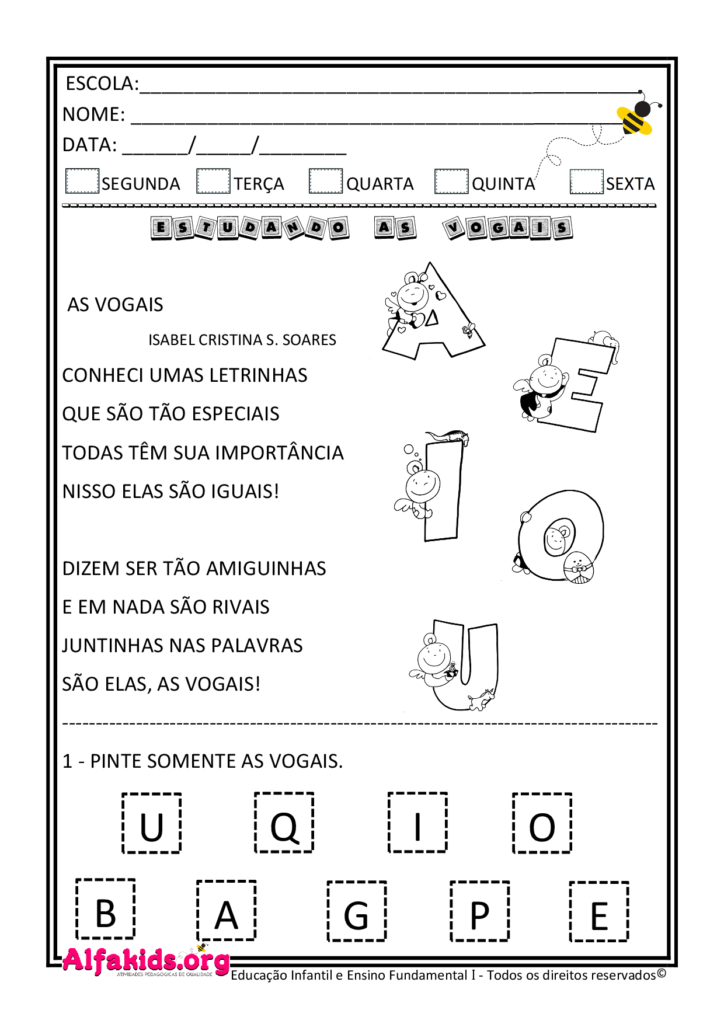 MUITO BEM ! AGORA CONVIDO VOCÊ PARA UM DESAFIO.LEMBRAM DA CAIXA SURPRESA? AQUELA CAIXA COM OBJETOS QUE A PROFE TROUXE NA AULA DE PROSEDI,  AONDE CADA ALUNO , TIRAVA O OBJETO  E COLOCAVA  NA LETRA QUE INICIAVA?! 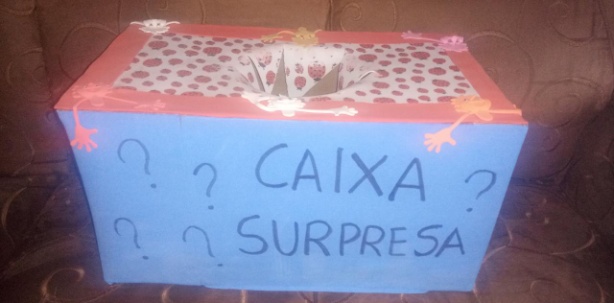 AGORA É SUA VEZ DE FAZER ESSA ATIVIDADE EM SUA CASA!1° PASSO: EM UMA FOLHA ESCREVA AS VOGAIS.2° PASSO: COM A AJUDA DE UM (UMA)  RESPONSÁVEL  PROCURE BRINQUEDOS,  IMAGENS EM REVISTAS, OBJETOS DE SEU ALCANCE E QUE VOCÊ POSSA PEGAR,  OU FAÇA DESENHOS QUE INICIEM COM AS VOGAIS . 3° PASSO: ORGANIZE ESTES OBJETOS, OU GRAVURAS OU DESENHOS PRÓXIMOS DAS VOGAIS QUE VOCÊ ACHOU OU DESENHOU.4° PASSO:EM UMA FOLHA PEÇA AJUDA PARA ESCREVER O QUE VOCÊ ENCONTROU, COLOU OU DESENHOU.NA VOLTA ÁS AULAS. QUERO VER SUA  LISTA DE PALAVRAS! CAPRICHE!!